Выставка «Осенние поделки»В группе «Росинка» регулярно проходят выставки поделок, рисунков детей и родителей, приуроченные к различным датам и праздникам. Родители с готовностью откликаются на просьбу воспитателя поучаствовать в различных конкурсах, мероприятиях, выставках.  Вот и к празднику «Осени» была подготовлена детско-родительская выставка. А сколько радости и гордости в глазах детей, когда они видят работу своей семьи на выставке! Все поделки с интересом рассматриваем, сравниваем техники исполнения, спрашиваем у детей, чем они помогали родителям. Ни одна работа не остается незамеченной! Совместное изготовление поделок на выставки дарит детям радость, чувство своей значимости и объединяет семью.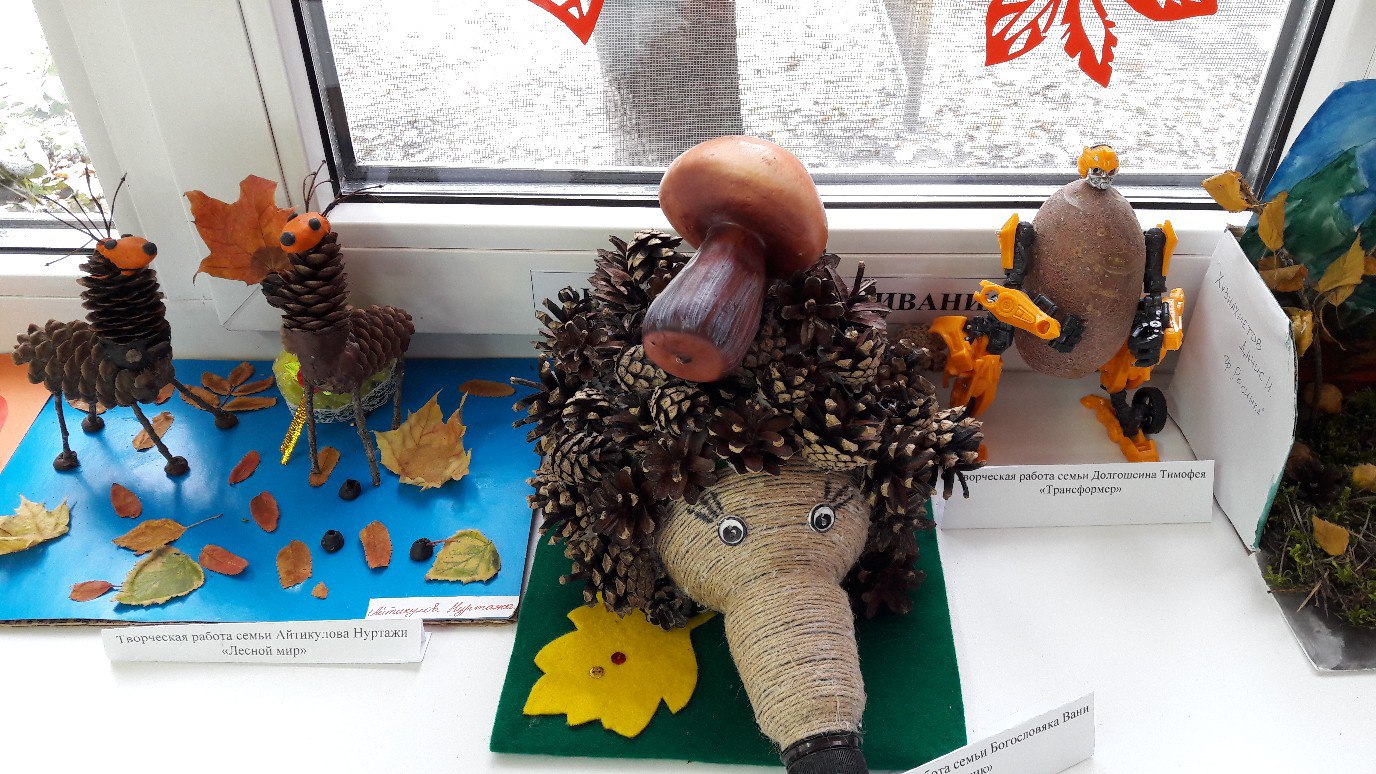 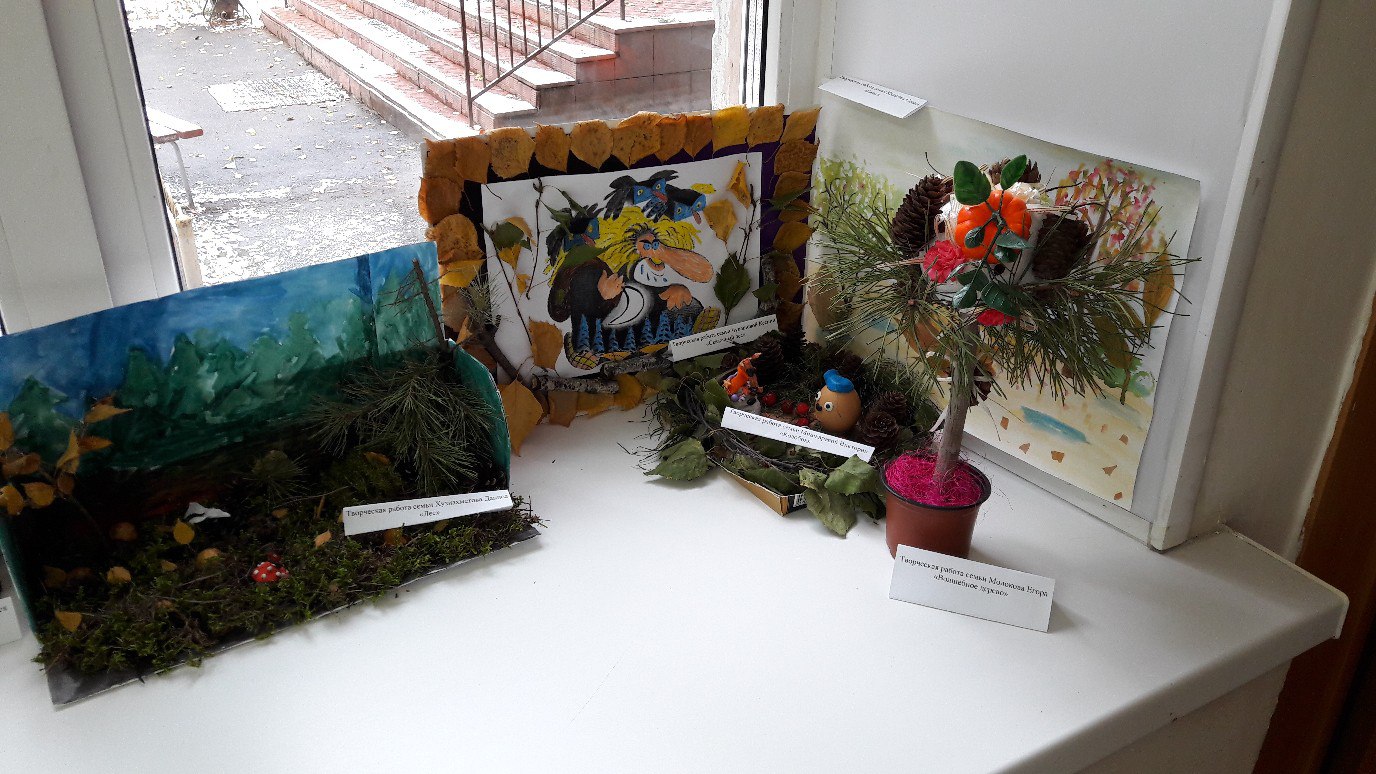 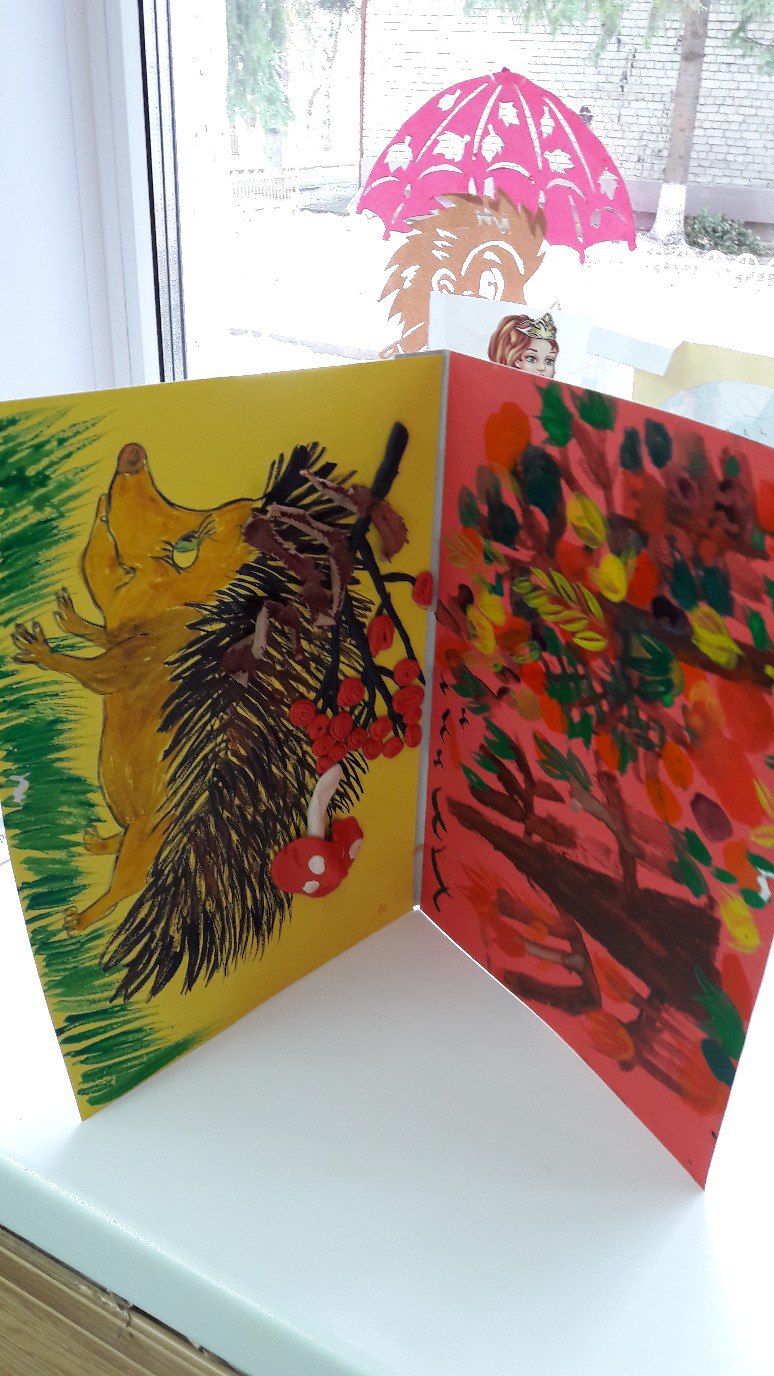 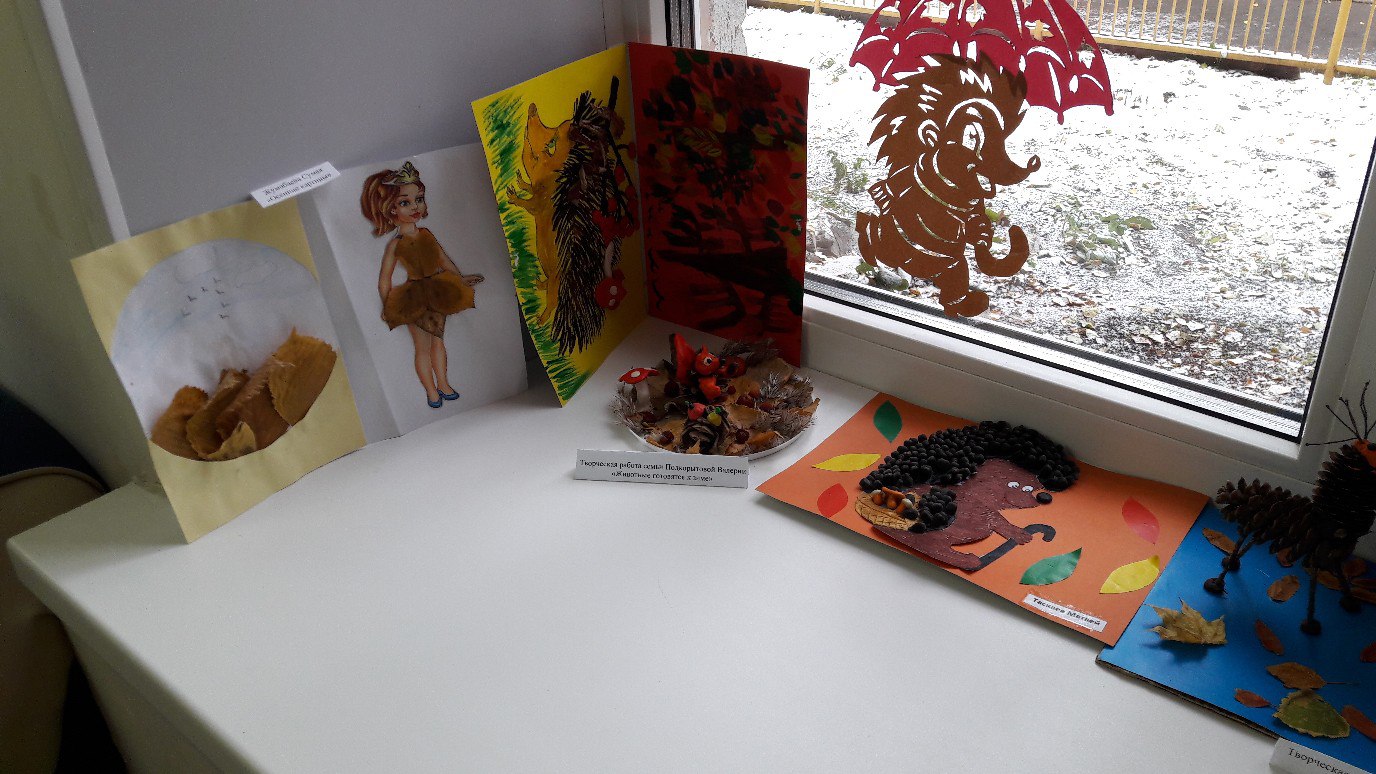 